2023九九重阳关于举办第二届健康老人功勋荣誉评选表彰暨传播宣传活动的通知按照国家卫生健康委最新测算，“十四五”时期，全国60岁及以上老年人口总量将突破3亿，我国进入中度老龄化社会阶段。2023年九九重阳节前，恰逢举国欢庆中华人民共和国74周年华诞之际，为推动老龄事业高质量发展，将健康融入所有政策，树立全社会尊老敬老传统美德，增进老年人健康福祉，弘扬老年人历史担当和继续为社会发挥余热的奋斗精神，将国家卫生健康委颁布制定的《中国健康老年人标准》普及到社会各个层面，由第一健康报道发起并联合相关机构在全国开展举办的第二届“健康老人功勋荣誉”评选暨传播宣传活动已于2023年9月15日启动。现将选拔宣传工作重点通知发布如下：入选条件：年龄60岁以上的中国籍老年人（1963年1月1日前出生），生理与身体年龄相符，生活自理能力强，身体健康，精神状态良好，且具备相当活跃的社会性社交活动能力，掌握相关的专业知识素养，德才兼备，曾对国家、社会、家庭有一定贡献者；过往从事职业不限，熟悉并掌握一定互联网技能，男女不限。对参加本活动有兴趣，自愿参加“健康老人功勋荣誉评选”活动。填写自荐或他荐申请表，不少于500字人生简历和个人形象近照图片（工作或生活照）。评选条件：依据入选者提供的个人简历，由组委会遴选符合《中国健康老年人标准》的优秀健康老人：1、生活自理或基本自理；2、重要脏器的增龄性改变未导致明显的功能异常；3、影响健康的危险因素控制在与其年龄相适应的范围内；4、营养状况良好；5、认知功能基本正常；6、乐观积极，自我满意；7、具有一定的健康素养，保持良好生活方式；8、积极参与家庭和社会活动；9、社会适应能力良好。凡符合以上健康老年人标准，且曾经对国家、社会、家庭特别贡献者；离退休后仍然在社会发挥余热的夕阳红人才；获得过国家、省部级荣誉奖励者，予以优先评选，并予以宣传奖励。奖励办法：在第一健康报道媒体发布并授予“健康老人功勋荣誉”称号，颁发证书，树立榜样，传播宣传。支持媒体向全国宣传报道，相关机构为获选健康老人赠送礼品。支持媒体：新华网、人民网、中国网、光明网、中新网、健康网、老年网、搜狐网、腾讯网、新浪网、今日头条、一点资讯、中国公益网、健康界、知乎网、快传号、360图书馆、大鱼号、百家号等。截止时间：2023年10月18日。（本次活动为年度宣传活动）表彰时间：2023年10月22日宣传时间：2023年10-12月联系人：于丽电  话：010-52478634/13502065589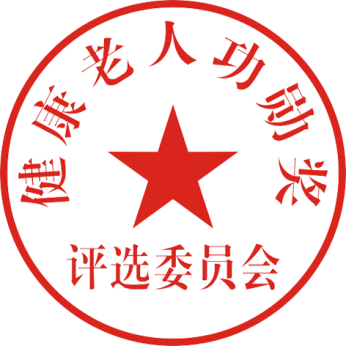 健康老人功勋奖评选委员会2023年9月15日附件1：2022年首届健康老人功勋奖获奖名单https://www.dyjkbd.cn/lao/2022-09-30/9710.html附件2健康老人功勋荣誉评选表彰暨宣传活动初审推荐登记表初审推荐登记表附件3“健康老人功勋奖”证书样式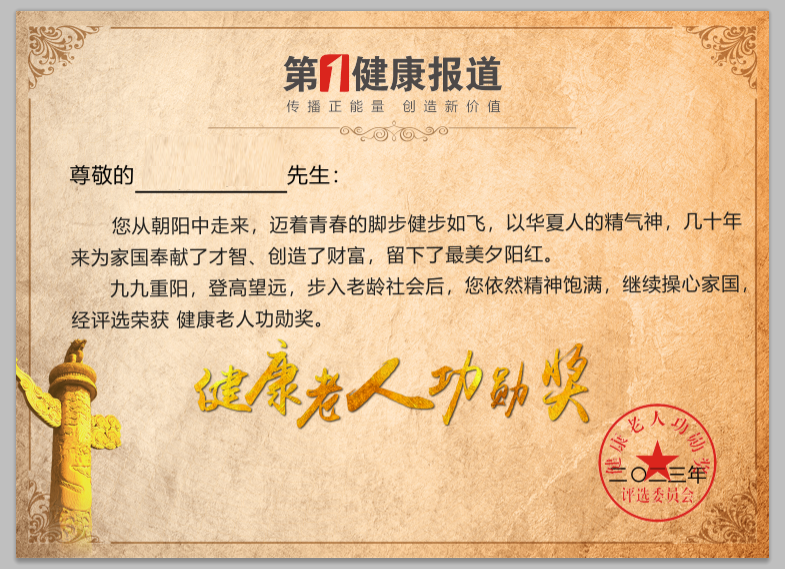 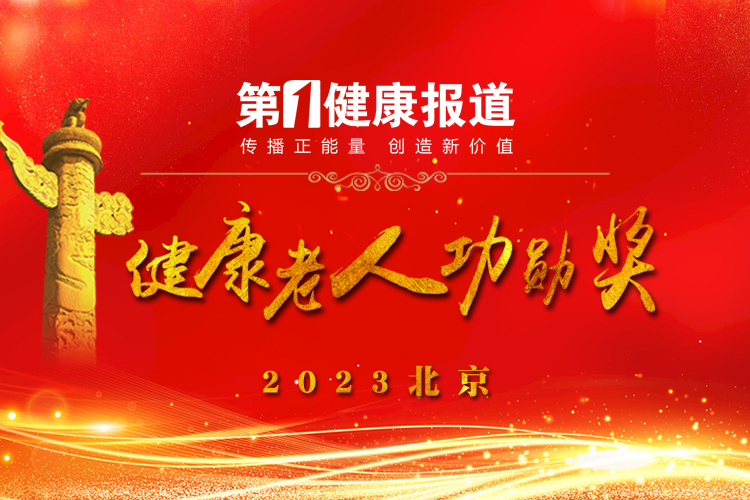 姓    名性    别民    族出生日期籍    贯户 籍 地政治面貌入党时间学    历学    位身份证号码婚姻状况原工作单位原职务职称工作单位性   质参加工作时间联系电话邮寄地址个人简历主要事迹获奖情况上述情况真实准确，同意推荐。本人签字：                                                    年    月   日上述情况真实准确，同意推荐。本人签字：                                                    年    月   日上述情况真实准确，同意推荐。本人签字：                                                    年    月   日上述情况真实准确，同意推荐。本人签字：                                                    年    月   日